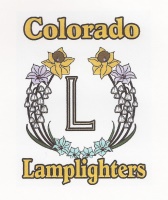 Past PresidentsOf Colorado Lamplighters of ESA1958Ardis Macy Blakley1959Jennie Rose Reeves1960196119621963Margie Thompson1964-1966Stella White1966-1968Bernice Gates1968-1970Jennie Rose Reeves1970-1972Irene Fife1972-1974Darlene Wallace1974-1976Betty Turetzky1976-1978Billie Jean Farnham1978-1980Helen McSpadden1980-1982Kay McLaughlin1982-1984Si Harkins1984-1986Anne Slonaker1986-1988Pat Keller1988-1990Gertie Chapin1990-1992Terry Eakle1992-1994Diane Collins1994-1996Judie Tate1996-1998Jean Kump1998-2000Betty Jean Marshall2000-2002Karen Smith2002-2004Doris Sutherland2004-2006Nancy Negomir2006-2008Nancy Cameron2008-2010Cindy Powers2010-2012Alice Robinson2012-2014Pat Bernhardt2014-2016Joyce Fuller2016-2018Candie Patino2018-2020Shirley Telinde